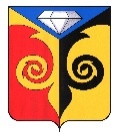 СОВЕТ ДЕПУТАТОВКУСИНСКОГО ГОРОДСКОГО ПОСЕЛЕНИЯЧелябинской областиРЕШЕНИЕот 22.06.2022 № 35 Об утверждении отчета о работе Главы Кусинского городскогопоселения за 2021 год      Руководствуясь статьей 18 Устава Кусинского городского поселения, Совет депутатов Кусинского городского поселения  РЕШАЕТ:Утвердить отчет Главы Кусинского городского поселения за 2021 год согласно приложению к данному решению. Рекомендовать Главе Кусинского городского поселения:продолжить работу по повышению доходной базы бюджета поселения за счет сбора налогов и арендной платы за землю и имущество;продолжить работу по благоустройству дворовых и общественных территорий в рамках программы "Комфортная городская среда";продолжить работу по газификации частных домовладений;улучшать условия для организации деятельности администрации поселения по предоставлению муниципальных услуг населению;своевременно готовить конкурсную документацию по программам, финансируемым из бюджетов Челябинской области и Российской Федерации.Признать утратившим силу решение Совета депутатов от 24.03.2021 г. № 18 «Об утверждении отчета о работе Главы Кусинского городского поселения за 2020 год».Настоящее решение вступает в силу после дня его принятия и подлежит обнародованию на официальном сайте Кусинского городского поселения.     Председатель Совета депутатовКусинского городского поселения                                                    О.С. ЧаринаПриложение к решению Совета депутатов Кусинского городского поселения от 22.06.2022 № 35 ОТЧЕТГлавы Кусинского городского поселенияо проделанной работе в 2021 году1. О результатах деятельности Главы Кусинского городского поселенияГлава Кусинского городского поселения, как высшее должностное лицо Кусинского городского поселения, осуществляет свою деятельность на основании федеральных и региональных нормативно-правовых актов, Устава Кусинского городского поселения. В связи с тем, что в 2021 г. продолжали действовать ограничительные меры и режим повышенной готовности принимать участие в семинарах, круглых столах, по обмену опытом, не приходилось. Определённая часть рабочих совещаний с представителями региональных ведомств осуществлялась в виде видеоконференций по следующим вопросам: предоставление поддержки субъектам мелкого предпринимательства, по внедрению автоматизированных информационных систем, подключение необходимых запросов через систему межведомственного электронного взаимодействия.С целью осуществления своих полномочий, Глава, активно  взаимодействует с органами государственной власти, местного самоуправления, а так же  организациями и учреждениями. Участвовал в еженедельных совещаниях при Главе района, с рассмотрением ключевых направлений работы, совещаниях по безопасности дорожного движения, по вопросам строительства, газификации,  публичных слушаниях по вопросам землепользования и застройки, так же в заседаниях Совета депутатов Кусинского городского поселения и собраниях депутатов Кусинского муниципального района. Принимал участие в решении вопросов с Министром тарифного регулирования, о тарифах организации ООО «ГВК», ездил с рабочим визитом к Первому заместителем Министра экономического развития Челябинской области, для решения вопросов развития туризма на территории Кусинского городского поселения.Ключевым направлением деятельности Главы является работа с гражданами. В 2021 г. работа была настроена в нескольких направлениях: принятие участия в  собраниях, работа с письменными  и устными обращениями, работа с населением в виде личного приёма, изучения мнения граждан по средствам интернет голосования. За отчетный период в Администрацию Кусинского городского поселения поступило 1448 письменных обращений, проведено 8 сходов жителей с участием 253 человек, и 9 собраний с участием 372 человек, на личный приём пришел 91 гражданин. При проведении интернет голосования задействовано 3442 человека. В устной беседе по средствам телефонного разговора рассмотрено более 1127 вопросов. При реализации своих полномочий важную роль играет разработка нормативно-правовых актов - ведения  правотворческой инициативы. За 2021 г. было принято 785 распоряжений  и 123 постановления. Все разработанные правовые акты являются неотъемлемой частью работы Главы и сотрудников Администрации Кусинского городского поселения для  выполнения поставленных задач направленных на   улучшения благополучия населения.При выполнении возложенных полномочий Глава Кусинского городского поселения активно взаимодействовал с депутатами Кусинского городского поселения, предоставлял необходимую запрашиваемую информацию и отчетность:  по  жилфонду, уличному освещению, площадкам ТБО, бюджету,  ремонту автомобильных дорог и т.д., а так же вносил  свои предложения для совершенствования деятельности  в выполнении поставленных задач. Совместными усилиями с депутатами разработаны и доработаны многочисленные нормативно-правовые акты,  в том числе правила благоустройства территории Кусинского городского поселения в разрезе закрепления территории за предприятиями и организациями, положения по проведению муниципального контроля,  разработан и утвержден бюджет на следующий год и многое другое. За  2021 определен порядок работы администрации и депутатов Кусинского городского поселения. В 2022 г. Планируется продолжить совместную продуктивную работу для достижения общих целей и задач.Развитие территории Кусинского городского поселения происходит согласно разработанной концепции развития Кусинского муниципального района и не противоречит ей. Для улучшения качества жизни населения в 2022 г. Планируется выполнить:- Разработку и внедрение схем уборки прилегающих территорий;- Провести работу по выявлению правообладателей согласно 518 – ФЗ;- Продолжить работу  по уличному освещению;- Провести ремонт автомобильных дорог;- Провести работу с населением по выполнению поручения Губернатора Челябинской области о догазификации;- Продолжить работу по организацию места для захоронения- Продолжать выполнять вопросы отнесённые к компетенции органов местного самоуправления. 2. О результатах деятельности администрации Кусинского городского поселенияДеятельность администрации Кусинского городского поселения в минувшем периоде строилась в соответствии с федеральным, региональным и муниципальным законодательством, Уставом Кусинского городского поселения. Вся работа администрации направлена на решение вопросов местного значения в соответствии с требованиями Федерального закона от 06.10.2003 131-ФЗ «Об общих принципах организации местного самоуправления в РФ».Оценка социально-экономического положения в муниципальном образовании–Социально –демографическая ситуацияВ среднем социально-демографическая ситуация в Кусинском городском поселение приближена к средней, наблюдается незначительное  уменьшение  численности постоянного населения на 1%По сведениям отдела ЗАГС Кусинского муниципального района за 2021 г. зарегистрировано следующее количество актов рождения и актов смертиС  30.12.2021г. введен принцип экстерриториальности, то есть отсутствует привязка к месту жительства заявителя, для регистрации любого акта гражданского состояния можно обратиться в любой отдел ЗАГС на территории РФ. В связи с эти отсутствует точное количество родившихся и умерших людей.Что касается структуры экономики и  постоянной занятости населения, то на территории Кусинского городского поселения набор форм занятости многообразен и включает в себя постоянную занятость,  непостоянную (временную) занятость, неполную занятость, сверхзанятость, самостоятельную занятость, неформальную занятость, занятость в домашних хозяйствах населения.Ниже приведены  конкретные цифры по Кусинскому муниципальному району,  так как анализ проводится по всему району в целом.На 1 января 2022 года численность постоянного населения в  Кусинском районе Челябинской области – 25 745 человек; численность занятых в экономике составила 11 500 или 44,7% общей численности населения Кусинского муниципального района Челябинской области. По данным Челябинскстата среднемесячная начисленная заработная плата одного работника номинальная за январь-октябрь 2021 года составила 28 652 рубля (106,1% к 2021 г.).На начало текущего года просроченная задолженность по заработной плате в организациях города отсутствовала.На регистрируемом рынке труда на 01.01.2022 г. (в сравнении с показателями на 01.01.2021 г.): в целях поиска подходящей работы зарегистрировано 433(788) человек, численность безработных составила 394(750) человек. Уровень регистрируемой безработицы 3,31(5,93%). Заявленная работодателями потребность в работниках составила 64(85) вакансии.  На 1 вакансию приходится 6,8 (9,3) незанятых граждан, обратившихся в службу занятости.-Экономический потенциалОсновная численность работающего населения занята в предприятиях и организациях частной формы собственности,  мелкий и средний бизнес, некоторая часть населения занята в организациях бюджетной сферы, государственных и муниципальных органах власти,  небольшая часть населения самозанятые.Основными предприятиями, работающими на территории Кусинского городского поселения являются:- ООО «КЛМЗ»-  ООО «Импульс»   -ООО «Прибор»  - ООО «БытОбувьСервис»   -  ИП Бикмухаметов Ф.Г.-  ИП Хисаметдинов Н.И. , Вкусаедофф      -   предприятия , занимающиеся камнем (КАРО.Каменная Роспись, Куса камень, Радуга Камня)-    Фабрика по производству валенок "Кусиночка"- предприятия, занимающиеся лесозаготовкой и переработкой древесины- предприятия бытового обслуживания населения (ремонт обуви и одежды, парикмахерские, шиномонтажные, автомоечные, услуги проката, ритуальные услуги и.т.д.)-предприятия общественного питания (кафе, столовые)-предприятия розничной торговли.Ведущее место в обеспечении населения потребительскими товарами принадлежит негосударственному сектору, который формировался торгующими организациями и индивидуальными предпринимателями, осуществляющими деятельность в стационарной сети, то есть вне рынка.	Розничная торговля является одной из важнейших сфер потребительского рынка,  занимает  ведущее место во всей системе торгового обслуживания, формирует наибольший сегмент экономики.	Торговое обслуживание населения поселения в 2021 году осуществляли 168 предприятий розничной торговли с общей площадью 21354,5 кв. м. из них 142 магазина, 21 павильон, 5 киосков  и 1 хлебопекарня.	В 2021 году в торговле работало 513 человек.	Формат торговых предприятий соответствует современным требованиям, торговая площадь позволяет продемонстрировать весь предлагаемый ассортимент, современное оборудование удобно для показа товаров, интерьер магазинов располагает принять своих покупателей.В целом в поселении в 2021 году на 1000 жителей приходилось 10 торговых объектов. Предприятий общественного питания в 2021 году (по количеству) увеличилось (сократилось) на 1. Из 11 предприятий общественного питания: 3- столовые, 5 - кафе, 1- ресторан, 1 – кафетерия, 1 – магазин кулинарии. Удельный вес принадлежит частному сектору.	Одной  их наиболее важных сфер жизнеобеспечения населения Кусинского городского поселения является сфера услуг бытового характера. Бытовое обслуживание населения в поселении  оказывают 54 предприятия (ИП): ремонт сложной бытовой техники, строительные услуги, парикмахерские услуги, техническое обслуживание и ремонт транспортных средств, ремонт обуви, ремонт и пошив швейных изделий, изготовление мебели, ритуальные услуги. 	Происходит переход к онлайн-торговле, в связи с чем происходит активное развитие в области  Интернет-маркетинга, в категории онлайн-покупок ожидается открытие пунктов выдачи интернет-заказов. В планах развития на 2022 год в поселении запланировано: открытие магазинов, открытии пунктов общественного горячего  питания типа кафе.В Кусинском городском поселении проводятся сельскохозяйственные ярмарки на  площади, в которых приняли участие как индивидуальные предприниматели, так и сельхозпроизводители, которые торгуют своей продукцией: мясом, молочной продукцией, овощами. У населения есть возможность приобретать свежие продукты питания по ценам производителей. В итоге можно сделать вывод, что в Кусинском городском поселении  предприятий розничной торговли достаточно, поэтому основное направление развития района в 2022 году должно быть направлено в сферу бытовых услуг и общественного питания.-Социальная инфраструктураНа территории Кусинского городского поселения продолжают работать  школьные (МБОУ СОШ №1, МБОУ СОШ№8, МБОУСОШ №9) и дошкольные образовательные учреждения (детский сад №1, №4, №6, №7, №9, №10, №12, №13),  а так же учреждения дополнительного образования детей (МБУ ДО «ЦВР «Ровесник» г.Куса» и МБОУ ДОД ДЮСШ «Снежинка») и МБОУ  ДЛЯ ОБУЧАЮЩИХСЯ С ОГРАНИЧЕННЫМИ ВОЗМОЖНОСТЯМИ ЗДОРОВЬЯ «КОРРЕКЦИОННАЯ ОБЩЕОБРАЗОВАТЕЛЬНАЯ НАЧАЛЬНАЯ ШКОЛА-ДЕТСКИЙ САД». В 2021 году средняя заработная плата  работников общеобразовательных учреждений  составляет 29640,61   рублей,  педагогических работников общеобразовательных учреждений   33778,68  рублей, педагогических работников дошкольного образования – 28933,30 рублей.Развитие культуры в Кусинском поселении - это стремление к профессионализму,  творческая активность, дающая новый смысл существования с помощью инициативных граждан и объединений, местных детских школ, музея, клуба и библиотек. В текущем году на территории поселения проводилось более 1000 различных мероприятий,  в том числе выставки, концерты, конкурсы, презентации и иные мероприятия. Управление культуры Кусинского муниципального района включает в себя 4 юридических лица: - МБУК "Централизованная клубная система",  в состав входят 7 учреждений культурно-досугового типа,  в том  числе РКДЦ им. Н.Г. Барабанова в г. Куса.- МБУК "Централизованная библиотечная система",  в состав входит 11 подразделений, в том числе 3 в г. Куса (Центральная районная библиотека им. Бондаревой В.Г., Кусинская Юношеская библиотека, Кусинская детская библиотека);- МБУК "Музейно-краеведческий центр" в г. Куса;- МБУДО "Детская школа искусств №1" г. КусаХарактеристика структуры местного бюджета, основные показатели его исполненияСоветом депутатов Кусинского городского поселения было принято Решение от 25.12.2020 г. №63 «О бюджете Кусинского городского поселения на 2021 год, плановый период 2022, 2023 годов» (с изменениями и дополнениями) общая сумма доходов в бюджет Кусинского городского поселения за 12 месяцев 2021 г составила 85 917 492,54  рублей, в сравнении с аналогичным периодом 2020 г доходы поступили меньше на 0,39%. По отношению к годовым назначениям исполнение составило 101,35%, в том числе собственных доходов 29 791 999,53Из них налоговых доходов – 27 746 506,23 руб. Преобладающими по суммам поступлений являются НДФЛ – 13 539 733,38 рублей и доходы от уплаты акцизов – 4 608 253,78 руб. налог на землю составил 5 520 988,68 руб. налог на имущество – 4 077 530,39 руб.Неналоговых доходов поступило 2 045 493,30 руб., Безвозмездные поступления составили 56 125 493,01  руб. из них 909 740 руб. – субвенции.Общая сумма расходов составила 86 888 901,17 рублей или 99.57% от годовых назначений Инженерная инфраструктура, основные направления деятельности администрацииВ результате исполнения бюджета, выполнены следующие основные работы по направлениям:1)Дорожное хозяйство на сумму 28 788 911,07 рублей от плановых показателей исполнено на 99,8%:- в рамках реализации программы «Развитие дорожного хозяйства в Кусинском муниципальном районе» за счет средств областного бюджета и местного  – 18 998 784,96рЗа счет дорожного фонда 4 583 566,06р- Зимнее содержание автомобильных дорог 1,2  очереди –2 845 300;- Содержание тротуаров и остановок – 1 000 000,00;- Обслуживание светофорных объектов – 190 871,50;- Устройство дорожного полотна участка дороги по ул. Маринкина -20 000,00- Ремонт участка дороги между ул.Ленина19, Гагарина48 – 50 000,00р.- Замена и регулирование автоматической системы управления светофора по ул. Гагарина – 9 714,70;- Ремонт светофоров с заменой модулей на светодиодные на пересечении улиц Ленина, Гагарина  - 220 569,60;- Работы по организации и регулированию дорожного движения (нанесение дорожной разметки) – 247 110,26.За счет бюджета КГП 5 206 560,05 в. т.ч за счет МБТ р-на 2 395 153,20- Водоотведение родниковых вод с проезжей части по ул. Пугачева – 75 485,00;- Зимнее содержание автомобильных дорог 1,2 – 956 000,00;- Ремонт дорожного полотна объездного пути ч/з р.Куса в п. Кусинские Печи – 250 100,00- ямочный ремонт – 768 894,00- Ремонт участка дороги от ул.Дружбы до ул.Садовой с устройством обочин- 201 000,00 - Обустройство пешех.перехода по ул.Декабристов на пересечении с ул.Лесная – 100 253,20р- Установка искусств.неровности Лежач.полицейский на пешех.перех улБубнова – 50 102,40р- Зимнее содержание автомобильных дорог  3 очереди – 1 375 809,00;- Укрепление опор моста через р. Ай – 249 999,60- Завоз грунта для ремонта дорожного полотна по ул. Малышева – 19 800,00- Обслуживание знаков ПДД – 56 012,70- скашивание травы с обочин – 42 807,00- Восстановление участка дороги по ул. Маринкина -17 781,60- Установка дорожных знаков Искусственные неровности на пешех. переходе по ул. Свердлова (возле маг. Магнит") – 14 000,00р-Электроэнергия светофоров – 75 279,13р;- Ремонт участка дороги ул. Калинина (от ул. Герцена до ул. Уральская) – 35 000,00- Ремонт участка дороги по ул.З.Космодемьянской от ул.3 Интернационала до ул. Буревестник – 146 710,58- Ремонт участка дороги между ул. Ленина19, Гагарина48 – 15 000,00- Грейдирование и подсыпка грунта дорог Кусинского гор. поселения – 400 000,00- Оплата по договору за составление смет – 118 742,40р.- Устройство асфальтобетонного покрытия тротуара по ул.3 Интерн от здания Проходной в сторону АЗС Зюраткуль – 120 651,60Возмещ матер.ущерба, причиненного в результате дорож-трансп.проишествия по исп.листу 2-4/2021 от 10.06.21г , апеляц.определение 11-4171/2021 от 10.06.21г – 117 131,84р2) Жилищно-коммунальное хозяйство в сумме – 30 362 247,54 руб. от плановых показателей исполнено на 99,8%:Подраздел «Жилищное хозяйство» – 551 309,17 р.-  оплата взносов за кап. ремонт муниципального имущества – 316 176,90;- техобслуживание внутридомовых инженерных сетей муниципального жилья – 183 645,49;- Теплоэнергия, содержание и текущий ремонт муниципального жилья в г. Сатка –  50 235,78;- приобретение сантехнических материалов для ремонта системы отопления в г. Сатка – 1 251,00. подраздел "Коммунальное хозяйство"– 13 455 638,80 руб. от плановых показателей исполнено на 99,9%, в том числе по следующим направлениям:- в рамках концессии за счет областных МБТ 8 106 379,36  на объект Кап ремонт оголовка дымовой трубы котельной «Центральной» ул. М. Бубнова – 2 900 000,00 (в т.ч. строй контр – 20 898,80)  и- Капремонт тепл.сетей ул.Бубнова, протяж. 2500п.м – 5 206 379,36 (в т.ч. строй контр – 109 082,16)- Актуализация схемы водоснабжения и водоотведения – 90 000,00- Актуализация схемы теплоснабжения Кусинского городского поселения – 50 000,00- Поставка колонок водоразборных Н-2,50 – 33 818,01- Субсидия на возмещение расходов ООО "Горводоканал" согласно п.9 Приложения № 5 концессионного соглашения от 21.06.2021г "Ремонт участка водоснабжения для подключения МБОУ СОШ № 7 г.Куса" – 3 168 316,83р- Стройконтроль за выполнением работ: Ремонт участка водоснабжения для подключения МБОУСОШ 7 г. Куса – 31 683,17р.- Ремонтные работы по замене водопровода ул. М.Бубн28 -249 097,65- Ремонтные раб. по замене водопровода по ул. Красноармейская г Куса – 399 564,78- Разработка инженерно-геодезических изысканий по объекту Реконструкция котельной Центральная с заменой котлов – 67 000,00- за электричество насосов на водных колодцах (Кусинский печи, Движенец) – 14 861,57;- проведение достоверности определения сметной стоимости объекта «Капремонт тепловой сети по ул. М. Бубнова» - 53 477,00;- Строительный контроль за выполненные работы по капремонту участка теплотрассы по ул. Ленинградская – 6 285,00;- Возмещение расходов концессионера по капитальному ремонту тепловой сети по ул. Ленинградская – 571 401,60;- Возмещение расходов концессионера по капитальному ремонту тепловой сети по ул. Ленинградская,15  – 290 839,20;- Приобретение электрического насоса ЦМК 100-30 с ножом – 182 020,00;- Приобретение фотоколориметра КФК-2МП на очистные сооружения – 28 000,00.- Прокладка водопровода от ул. Лунная по ул. Грибная г. Куса – 104 697,63р.- Госпошлина по исп. листу- 8 197,003)  «Благоустройство» – расходы составили 11 605 299,57 или от плановых показателей 99,7%:В рамках адресной программы «Развитие сетей уличного освещения» 5 577 139, 55- электроэнергия за уличное освещение – 4 713 139,55;- обслуживание уличного освещения – 526 000;- Капремонт несущих опорных конструкций ТП в СНТ Лужайки – 100 000,00- Монтаж линии уличного освещения от ТП39 по ул. Буревестник, Матросова 3 Интернационала г. Куса – 120 000,00- Восстановление новогодней иллюминации на горплощ, пешех.зоне г. Куса – 80 000,00- Установка уличных светодиодных светильников ул. Кр. Звезда, Буревестник, Ванина г. Куса – 38 000,00В рамках муницип. Целевой программы «Благоустройство территории КГП» 3 195 264,02 (в т.ч. МБТ передача полномочий по гор среде – 1 000,00);- Услуги по обращению с отходами, не относящихся к ТКО, образованных от уборки во время субботников с 22.04.21 по 18.05.21г. -219 000,00;- Подбор и вывоз мусора с мест накопления в неположенных местах -300 518,2;- Приобретение ТМЦ для благоустройства города – 52 008,00;- Ремонт деревянного спуска к ул. Нижнезаводская в г. Куса – 27 750;- Обустройство места купания -50 000;- услуги по ремонту металлических контейнеров – 21 980,00;- работы по очистке и подсыпке подъездных путей к контейнерным площадкам – 100 000,00;- оплата по договору дворников (3 человека) – 551 296,88;Оплата за услуги по благоустройству – 102 355,94- очистка от снега территории город площади и пешеходной зоны по ул. М. Бубнова – 105 750,00;- акарицидная обработка парков – 36 604,00;- побелка деревьев, железобетонных заборов и дорожных бордюров – 90 000,00;- услуги по покосу травы с самозанятыми (7 человек) – 388 500,00;- спил деревьев – 125 000,00;- приобретение измельчителя веток Егерь 600 – 264 000,00;- Эскизный проект благоустройства Центральной площади – 140 000,00- Очистка ливневой канализации, кюветов, водоотводных канав в г. Куса – 70 189,00 - приобретение и установка декоративных арок гор площадь – 221 312,00- Приобретение электрогенератора DY 4000L – 28 000,00- Изготовление ступеней для устройства спуска к пешех. мосту через р. Сарайка – 300 000,00В рамках мун. Программы «Благоустройство и содержание кладбищ» - 531 396,00- содержание кладбища – 510 00,00;- акарицидная обработка кладбища – 21 396,00;В целях реализации иниц. проекта "Строительство пешех. зоны, ремонт моста через гор. пруд (г.Куса)" Челяб. обл израсходовано – 2 301 000,00 в т.ч. - Устройство подъездного пути к пешех. зоне с остановочной площадкой по ул. З. Космод. – 331 656,74- Покраска моста через городской пруд, установка МАФ – 52 945,22- Устройство уличного освещения – 324 381,78- Устройство тротуара и ремонт пешеходного моста – 1 591 016,26- строй контроль «Строительство пешех. зоны, ремонт моста через гор. пруд (г.Куса)» - 1 000,00МБТ по организации и озеленению территории 500рХарактеристика задач и перспективы направлений социально-экономического развитияАдминистрация Кусинского городского поселения заинтересована в привлечении инвестиций на свою территорию: для дальнейшего развитие работающих производств (ООО «Бытобувьсервис», ООО «Импульс, ООО «Прибор» и т.д.) развитие туризма, деревообработки и деревозаготовки, использование карьера, для добычи глины. С целью увеличения собственной доходной базы местного бюджета в 2022 году планируется:1)Провести работу по выявлению правообладателей, с целью регистрации сведений в ЕГРН для дальнейшего пополнения налоговых доходов;2)Помощь  самозанятым гражданам, предоставления места размещения;3)Продажа, аренда помещений и земельных участков;4)Предоставления торговых мест. Основные направления деятельности в отчетном периоде, достигнутые по ним результаты    Главным направлением деятельности администрации является обеспечение жизнедеятельности населения, что включает в себя, прежде всего, содержание жилищно-коммунальной сферы, благоустройство территории поселения; дорожное хозяйство,  освещение улиц; работа по предупреждению и ликвидации последствий чрезвычайных ситуаций, обеспечение первичных мер пожарной безопасности и многое другое. Эти полномочия осуществляются путем организации повседневной работы администрации поселения, подготовки нормативных документов, осуществления личного приема граждан Главой поселения и специалистами, рассмотрения письменных и устных обращений.     В соответствии с Федеральным законом «Об обеспечении доступа к информации о деятельности государственных органов и органов местного самоуправления», для информирования населения о деятельности администрации и Совета  депутатов Кусинского городского поселения используется официальный сайт Кусинского городского поселения, на котором размещаются нормативные документы, регламенты оказываемых муниципальных услуг, бюджет и отчет об его исполнении, сведения о доходах и расходах муниципальных служащих, а также многое другое.        При осуществлении своей деятельности Администрация Кусинского городского поселения    особое внимание уделяет наказам избирателей, утвержденным Решением Совета депутатов Кусинского городского поселения от 24.12.2020 г. №56, в настоящее время выполнены следующие наказы: - Ремонт участка дороги переулок ул. Индустриальная (от ул. М. Бубнова, 26, до ул. Уткина «Ростелеком»), а так же переулок выезд на ул. Свердлова по программе «Безопасные и качественные дороги».- Освещение на опорах ЛЭП по адресам:район Запруда: ул. Буревестника, возле домов № 16, 26 или 28, 44 или 46, 72 или 74, 86, 98, 110, 122, 132, 146, 152, 162. ул. Республики, возле домов: № 8 или 10, 36, 42.ул. Николая Ванина, возле домов: № 6, 14,20 или 22.ул. Красная Звезда, возле домов: № 10, 14, 24- Ремонт пешеходного моста Запруд – Мыс, разработка проектно – сметной документации.- Кусинские Печи: проработать вопрос с Главным управлением лесами по восстановлению лесной дороги до п. Кусинские Печи через Запрудскую часть города (разрушенную лесоарендаторами), так как подъезд противопожарной техники и машин скорой помощи со стороны автомобильной дороги Куса-Магнитка ограничен  аварийным мостом.- Грейдирование и освещение ул. Вокзальная от детсада № 6 до школы № 9.- Замена дорожного покрытия на ул. К. Либкнехта.- Организация площадок для мусорных контейнеров и содержание их в должном состоянии- Установить дорожные знаки у стадиона «Рубин» для безопасности пешеходов.- Благоустройство пешеходной дорожки у стадиона «Рубин».- Обеспечить своевременный вывоз мусора и благоустройство контейнерных площадок.- Провести в округе ремонт дорог по программе «Безопасные и качественные дороги». Также обеспечить своевременное грейдирование грунтовых дорог.- Придание статуса альтернативного источника питьевой воды роднику на ул. Валерия Чкалова-Кутузова- Включить в программу «Комфортная городская среда» или «Реальные дела» общественную территорию сквер у ключика на ул. Чкалова Кутузова- Установка лестницы по ул. Сарайка (кратчайший путь в центральную  часть города)- Благоустройство микрорайона Мыс с высадкой деревьев и цветущих кустарников- Приведение в надлежащее состояние площадок ТКО на территории микрорайона Мыс.- Освещение на опорах ЛЭП по адресам: Петропавловская 40, Красная горка-Крылова, Красная горка 46, Красная горка-Спартак, Красная горка 34, Чкалова 14, Чкалова 33 – установка фонарей;Чкалова 38, Спартак 33, Крылова-Петропавловская, Петропавловская-Гоголя, Первомайская 17, Труда 5, 7 , Часовая 13 – замена ламп/ремонт.- Реконструкция пешеходного моста ул. Сарайка – ул. Ленина.- Завершение строительства пешеходного моста через р. Сарайка с ул. СарайкаВ 2021 г. заключено 13 соглашений о передаче полномочий на сумму  5 546 164,00 :1	Формирование архивных фондов поселения -110 000,002	Расходы на осуществление переданных полномочий органам местного самоуправления муниципального района на осуществление внутреннего муниципального финансового контроля -1 000,003	Контроль за исполнением бюджета городского поселения -403 974,004	Организация и осуществление мероприятий по гражданской обороне, защите населения и территории поселения от чрезвычайных ситуаций природного и техногенного характера -447 000,005	Регулирование вопросов местного значения в сфере архитектуры и градостроительства	- 44 000,006	Расходы на осуществление переданных полномочий органам местного самоуправления муниципального района по содействию в развитии сельскохозяйственного производства, создание условий для развития малого и среднего предпринимательства- 60 000,007	Реализация программ формирования современной городской среды -1 000,008	Проведение мероприятий для детей и молодежи в области молодежной политики 	-  50 000,009	Создание условий для организации досуга и обеспечения жителей поселения услугами организаций культуры -	135 000,0010	Организация библиотечного обслуживания населения, комплектование и обеспечение сохранности библиотечных фондов библиотек поселения -	1 702 690,0011	Обеспечение условий для развития на территории поселения физической культуры и массового спорта, организация проведения официальных физкультурно-оздоровительных и спортивных мероприятий поселения	- 2 590 000,0012	Расходы на осуществление переданных полномочий органам местного самоуправления муниципального района по организации и озеленению территории-500,0013	Расходы на осуществление переданных полномочий органам местного самоуправления муниципального района по регулированию вопросов местного значения в сфере землеустройства и землепользования -	1 000,00Более подробную информацию по выполнению направлений деятельности администрации Кусинского городского поселения  можно просмотреть в развернутой части (приложение 1).          В заключении хотелось бы отметить то, несмотря, на многочисленные усилия, активную работу Администрации Кусинского городского поселения и достигнутые показатели, существуют направления работы, по которым не достигнуты или не полностью достигнуты положительные результаты. В настоящее время ввиду ограниченности денежных средств Администрация Кусинского городского поселения не может полностью провести ремонт всех автомобильных дорог, осветить весь город, спилить все аварийные деревья (по заявкам жителей) и т.д., как просят жители нашего города. Но мы прилагаем максимум усилий для частичной реализации данных направлений.	ГлаваКусинского городского поселения                                                      А.В. ЧистяковПриложение 1к отчету о работе Главы Кусинского городского поселенияРазвернутая часть к ОТЧЕТУГлавы Кусинского городского поселенияо проделанной работе в 2021 годуОсновные направления деятельности в отчетном периоде,                   достигнутые по ним результаты    Главным направлением деятельности администрации является обеспечение жизнедеятельности населения, что включает в себя, прежде всего, содержание жилищно-коммунальной сферы, благоустройство территории поселения;  освещение улиц; работа по предупреждению и ликвидации последствий чрезвычайных ситуаций, обеспечение первичных мер пожарной безопасности и многое другое. Эти полномочия осуществляются путем организации повседневной работы администрации поселения, подготовки нормативных документов, осуществления личного приема граждан Главой поселения и специалистами, рассмотрения письменных и устных обращений.     В соответствии с Федеральным законом «Об обеспечении доступа к информации о деятельности государственных органов и органов местного самоуправления», для информирования населения о деятельности администрации и Совета  депутатов Кусинского городского поселения используется официальный сайт Кусинского городского поселения, на котором размещаются нормативные документы, регламенты оказываемых муниципальных услуг, бюджет и отчет об его исполнении, сведения о доходах и расходах муниципальных служащих, а также многое другое.Бюджет         Советом депутатов Кусинского городского поселения было принято Решение от 25.12.2020 г. №63 «О бюджете Кусинского городского поселения на 2021 год, плановый период 2022, 2023 годов» (с изменениями и дополнениями) общая сумма доходов в бюджет Кусинского городского поселения за 12 месяцев 2021 г составила 85 917 492,54  рублей, в сравнении с аналогичным периодом 2020 г доходы поступили меньше на 0,39%. По отношению к годовым назначениям исполнение составило 101,35%. Из них налоговых доходов – 27 746 506,23 руб. Преобладающими по суммам поступлений являются НДФЛ – 13 539 733,38 рублей и доходы от уплаты акцизов – 4 608 253,78 руб. налог на землю составил 5 520 988,68 руб. налог на имущество – 4 077 530,39 руб.Неналоговых доходов поступило 2 045 493,30 руб., Безвозмездные поступления составили 56 125 493,01  руб. из них 909 740 руб. – субвенции.Общая сумма расходов составила 86 888 901,17 рублей или 99.57% от годовых назначений,  по следующим направлениям Раздел Общегосударственные вопросы по ведомствам 802 и 832 составили  14 455 797,99 рублей или от плановых назначений 98% в т.ч.:Функционирование высшего должностного лица – 1 267 153,90 руб.Функционирование законодательных представительных органов гос. Власти – 1 811 620,29  руб. в т.ч. фонд оплаты труда – 1 652 927,48 руб. Финансовое обеспечение выполнения функций органов местного самоуправления (услуги связи, канцелярия) – 158 692,81руб.Функционирование высших исполнительных органов гос. Власти – 9 921 804,57 руб., (в т.ч. 111 000,00 мбт) по следующим направлениям:  - Фонд оплаты труда – 8 261 223,16;- Услуги связи – 80 781,78;- содержание здания (свет, вода, тепло) – 194 131,16;- ремонт и техобслуживание автомобиля – 46 945,57;- техническое обслуживание пожарной сигнализации – 22 800,00; - услуги по техобслуживанию печатной техники – 40 000,00;- изготовление видеовыпусков – 300 000,00;- публикация в газете «Жизнь района» - 150 800,00;- предрейсовый осмотр водителя – 25 000,00;-централизованная охрана – 52 861,20- программное обеспечение (Гарант, 1С, право использование Касперского, подключение к Вебсервису Росреестр) – 197 154,00; - транспортный и земельный налог – 29 388,96;- приобретение оргтехники – 130 125,80;- Приобретение ГСМ для служебного автомобиля – 121 000,00;- приобретение канцтоваров и хозтоваров,– 129 264,70- почтовые расходы – 29 328,24р.0106 мбт – 403 974,00 р.Обеспечение проведения выборов – 42 227,74р.Другие общегосударственные вопросы – 1 009 017,49 руб., в том числе по следующим направлениям (в т.ч. МБТ 1000,00)- Поставка и транспортировка газа к памятнику Советским воинам павших на фронтах ВОВ – 32 092,26 рублей;- Тепловая энергия Андроновых,9 – 34 956,96 рублей;- Изготовление схемы расположения на кадастровом плане – 76 000,00 рублей;- Проведение кадастровых работ, изготовление техплана – 152 600,00 рублей;- Составление и оформление техпаспорта – 40 000,00 рублей;- Работы по проведению строительно-технической экспертизы жилых помещений по пригодности для проживания – 16 200,00 рублей;- Инвентаризация, паспортизация, определение состояния лесных насаждений  – 25 000,00- разработка лесохозяйственного регламента городских лесов – 176 230,60р.-  определение рыночной стоимости размера платы за размещение на новый срок нестационарного торгового объекта – 5 000,00 р.- Лесоустройство (таксация) городских лесов – 95 100,37р.-  Ремонт памятника В.И.Ленину на городской площади – 200 000,00 рублей.- Ремонт помещений 13,55 кв.м. в нежилом здании улАндроновых,9 – 150 000,00 р.- премия Главы – 1 497,30р.- канц. Товары для создания административных комиссий - 3340,00р.По разделу "Национальная оборона" содержание Военно-учетного стола  - 906 400,00 руб. от плановых назначений исполнено на 100%.По разделу "Национальная безопасность и правоохранительная деятельность" расходы составили 1 452 500,08 руб.,  (мбт – 447 000,00) в том числе на:1) Мероприятия по предупреждению и ликвидации последствий чрезвычайных ситуаций и стихийных бедствий – 934 073,08  руб. или от плановых показателей 99,9 %, по следующим направлениям:- Оплата по договору инструктора пожарной профилактики – 89 791,08р.;- Устройство противопожарных минерализованных полос – 55 200,00;- Изготовление табличек по пожарным пирсам, купание запрещено – 5 469,00;- Проведение детского спортивного конкурса с элементами пожарно-прикладного спорта – 8 000,00;- ремонт пожарных пирсов – 760 000,00р.- Монтаж и пуско-наладка сист.оповещ населения ГО по адресу: Куса, 3 Интернац 1 машин. отделение ГТС – 15 613,00р.2) Прочие мероприятия по предупреждению и ликвидации последствий чрезвычайных ситуаций и стихийных бедствий - приобретение узла видеонаблюдения на плотину в рамках муниципальной программы «Обеспечение общественного порядка и противодействие преступности в Кусинском муниципальном районе» - 71 427,00 рублей.По разделу "Национальная экономика" расходы составили – 33 330 266,97 рублей, факт составил 99,7%  от плановых назначений, в том числе по следующим подразделам:Водное хозяйство – 1 981 675,90 рублей от плановых назначений исполнено на 98%, в том числе по следующим направлениям:- Электроэнергия на плотине – 58 980,74;- Содержание плотины – 450 000,00;- Оплата по договору смотрителя до заключения договора на содержание – 38 306,92;- Монтаж электрических сетей управления механизмов ГТС на р. Куса – 55 649,00;- Работы по монтажу охранной сигнализации на ГТС с приобретением материалов – 65 445,00;-  Контроль за каналом передачи тревожного извещения (ГТС) – 40 689,24;- Страхование плотины – 26 100,00;- монтаж металлического забора по ул. 3 Интернационала от АЗС «Зюраткуль» до плотины – 499 764,00;- Устройство 3Д ограждения на плотине по ул. 3Интернационала – 196 741,00,- Разработка и согласование в Министерстве экологии Челябинской области расчета размера вероятного вреда, который может быть причинен жизни, здоровью физических лиц, имуществу физических и юридических лиц в результате аварии на Гидротехническом сооружении водосливной плотине по типу земляная, водосливная на р. Куса – 200 000,00.-  Разработка и согласование в Ростехнадзоре Декларации безопасности ГТС – 150 000,00- Многофактурное обследование гидротехнич.сооружений - 200 000,00р.Транспорт – 2 455 680,00 рублей от плановых показателей исполнено на 100%, в том числе по следующим направлениям:- Предоставлено субсидия автотранспортному предприятию (городские маршруты) – 2 206 260,00;- Субсидия по компенсации расходов на льготный проезд пенсионерам-садоводам – 199 950,00;- Трансп.услуги по подвозу населения в черте КГП в период выборов – 49 470,00.Дорожное хозяйство – 28 788 911,07 рублей от плановых показателей исполнено на 99,8%, в том числе по следующим направлениям: в т.ч.- Ремонт дорог в рамках реализации программы «Развитие дорожного хозяйства в Кусинском муниципальном районе» за счет средств областного бюджета и местного  – 18 998 784,96рЗа счет дорожного фонда 4 583 566,06р- Зимнее содержание автомобильных дорог 1,2  очереди –2 845 300;- Содержание тротуаров и остановок – 1 000 000,00;- Обслуживание светофорных объектов – 190 871,50;- Устройство дорожного полотна участка дороги по ул. Маринкина -20 000,00- Ремонт участка дороги между ул.Ленина19, Гагарина48 – 50 000,00р.- Замена и регулирование автоматической системы управления светофора по ул. Гагарина – 9 714,70;- Ремонт светофоров с заменой модулей на светодиодные на пересечении улиц Ленина, Гагарина  - 220 569,60;- Работы по организации и регулированию дорожного движения (нанесение дорожной разметки) – 247 110,26.За счет бюджета КГП 5 206 560,05 в. т.ч за счет МБТ р-на 2 395 153,20- Водоотведение родниковых вод с проезжей части по ул. Пугачева – 75 485,00;- Зимнее содержание автомобильных дорог 1,2 – 956 000,00;- Ремонт дорожного полотна объездного пути ч/з р.Куса в п. Кусинские Печи – 250 100,00- ямочный ремонт – 768 894,00- Ремонт участка дороги от ул.Дружбы до ул.Садовой с устройством обочин- 201 000,00 - Обустройство пешех.перехода по ул.Декабристов на пересечении с ул.Лесная – 100 253,20р- Установка искусств.неровности Лежач.полицейский на пешех.перех улБубнова – 50 102,40р- Зимнее содержание автомобильных дорог  3 очереди – 1 375 809,00;- Укрепление опор моста через р. Ай – 249 999,60- Завоз грунта для ремонта дорожного полотна по ул. Малышева – 19 800,00- Обслуживание знаков ПДД – 56 012,70- скашивание травы с обочин – 42 807,00- Восстановление участка дороги по ул. Маринкина -17 781,60- Установка дорожных знаков Искусственные неровности на пешех. переходе по ул. Свердлова (возле маг. Магнит") – 14 000,00р-Электроэнергия светофоров – 75 279,13р;- Ремонт участка дороги ул. Калинина (от ул. Герцена до ул. Уральская) – 35 000,00- Ремонт участка дороги по ул.З.Космодемьянской от ул.3 Интернационала до ул. Буревестник – 146 710,58- Ремонт участка дороги между ул. Ленина19, Гагарина48 – 15 000,00- Грейдирование и подсыпка грунта дорог Кусинского гор. поселения – 400 000,00- Оплата по договору за составление смет – 118 742,40р.- Устройство асфальтобетонного покрытия тротуара по ул.3 Интерн от здания Проходной в сторону АЗС Зюраткуль – 120 651,60Возмещ матер.ущерба, причиненного в результате дорож-трансп.проишествия по исп.листу 2-4/2021 от 10.06.21г , апеляц.определение 11-4171/2021 от 10.06.21г – 117 131,84рДругие вопросы в области нац экономики -  МБТ (104 000,00)По разделу "Жилищно-коммунальное хозяйство"– 30 362 247,54 руб. от плановых показателей исполнено на 99,8%, в том числе по следующим направлениям:Подраздел «Жилищное хозяйство» – 551 309,17 р.-  оплата взносов за кап. ремонт муниципального имущества – 316 176,90;- техобслуживание внутридомовых инженерных сетей муниципального жилья – 183 645,49;- Теплоэнергия, содержание и текущий ремонт муниципального жилья в г. Сатка –  50 235,78;- приобретение сантехнических материалов для ремонта системы отопления в г. Сатка – 1 251,00. подраздел "Коммунальное хозяйство"– 13 455 638,80 руб. от плановых показателей исполнено на 99,9%, в том числе по следующим направлениям:- в рамках концессии за счет областных МБТ 8 106 379,36  на объект Кап ремонт оголовка дымовой трубы котельной «Центральной» ул. М. Бубнова – 2 900 000,00 (в т.ч. строй контр – 20 898,80)  и- Капремонт тепл.сетей ул.Бубнова, протяж. 2500п.м – 5 206 379,36 (в т.ч. строй контр – 109 082,16)- Актуализация схемы водоснабжения и водоотведения – 90 000,00- Актуализация схемы теплоснабжения Кусинского гор.поселения – 50 000,00- Поставка колонок водоразборных Н-2,50 – 33 818,01- Субсидия на возмещение расходов ООО "Горводоканал" согласно п.9 Приложения № 5 концессионного соглашения от 21.06.2021г "Ремонт участка водоснабжения для подключения МБОУ СОШ № 7 г.Куса" – 3 168 316,83р- Стройконтроль за выполнением работ: Ремонт участка водоснабжения для подключения МБОУСОШ 7 г. Куса – 31 683,17р.- Ремонтные работы по замене водопровода ул. М.Бубн28 -249 097,65- Ремонтные раб. по замене водопровода по ул. Красноармейская г Куса – 399 564,78- Разработка инженерно-геодезических изысканий по объекту Реконструкция котельной Центральная с заменой котлов – 67 000,00- за электричество насосов на водных колодцах (Кусинский печи, Движенец) – 14 861,57;- проведение достоверности определения сметной стоимости объекта «Капремонт тепловой сети по ул. М. Бубнова» - 53 477,00;- Строительный контроль за выполненные работы по капремонту участка теплотрассы по ул. Ленинградская – 6 285,00;- Возмещение расходов концессионера по капитальному ремонту тепловой сети по ул. Ленинградская – 571 401,60;- Возмещение расходов концессионера по капитальному ремонту тепловой сети по ул. Ленинградская,15  – 290 839,20;- Приобретение электрического насоса ЦМК 100-30 с ножом – 182 020,00;- Приобретение фотоколориметра КФК-2МП на очистные сооружения – 28 000,00.- Прокладка водопровода от ул. Лунная по ул. Грибная г. Куса – 104 697,63р.- Госпошлина по исп. листу- 8 197,00По подразделу  «Благоустройство» – расходы составили 11 605 299,57 или от плановых показателей 99,7%, в том числе по следующим направлениям:В рамках адресной программы «Развитие сетей уличного освещения» 5 577 139, 55- электроэнергия за уличное освещение – 4 713 139,55;- обслуживание уличного освещения – 526 000;- Капремонт несущих опорных конструкций ТП в СНТ Лужайки – 100 000,00- Монтаж линии уличного освещения от ТП39 по ул. Буревестник, Матросова 3 Интернационала г. Куса – 120 000,00- Восстановление новогодней иллюминации на горплощ, пешех.зоне г. Куса – 80 000,00- Установка уличных светодиодных светильников ул. Кр. Звезда, Буревестник, Ванина г. Куса – 38 000,00В рамках муницип. Целевой программы «Благоустройство территории КГП» 3 195 264,02 (в т.ч. МБТ передача полномочий по гор среде – 1 000,00);- Услуги по обращению с отходами, не относящихся к ТКО, образованных от уборки во время субботников с 22.04.21 по 18.05.21г. -219 000,00;- Подбор и вывоз мусора с мест накопления в неположенных местах -300 518,2;- Приобретение ТМЦ для благоустройства города – 52 008,00;- Ремонт деревянного спуска к ул. Нижнезаводская в г. Куса – 27 750;- Обустройство места купания -50 000;- услуги по ремонту металлических контейнеров – 21 980,00;- работы по очистке и подсыпке подъездных путей к контейнерным площадкам – 100 000,00;- оплата по договору дворников (3 человека) – 551 296,88;Оплата за услуги по благоустройству – 102 355,94- очистка от снега территории город площади и пешеходной зоны по ул. М. Бубнова – 105 750,00;- акарицидная обработка парков – 36 604,00;- побелка деревьев, железобетонных заборов и дорожных бордюров – 90 000,00;- услуги по покосу травы с самозанятыми (7 человек) – 388 500,00;- спил деревьев – 125 000,00;- приобретение измельчителя веток Егерь 600 – 264 000,00;- Эскизный проект благоустройства Центральной площади – 140 000,00- Очистка ливневой канализации, кюветов, водоотводных канав в г. Куса – 70 189,00 - приобретение и установка декоративных арок гор площадь – 221 312,00- Приобретение электрогенератора DY 4000L – 28 000,00- Изготовление ступеней для устройства спуска к пешех. мосту через р. Сарайка – 300 000,00В рамках мун. Программы «Благоустройство и содержание кладбищ» - 531 396,00- содержание кладбища – 510 00,00;- акарицидная обработка кладбища – 21 396,00;В целях реализации иниц. проекта "Строительство пешех. зоны, ремонт моста через гор. пруд (г.Куса)" Челяб. обл израсходовано – 2 301 000,00 в т.ч. - Устройство подъездного пути к пешех. зоне с остановочной площадкой по ул. З. Космод. – 331 656,74- Покраска моста через городской пруд, установка МАФ – 52 945,22- Устройство уличного освещения – 324 381,78- Устройство тротуара и ремонт пешеходного моста – 1 591 016,26- строй контроль «Строительство пешех. зоны, ремонт моста через гор. пруд (г.Куса)» - 1 000,00МБТ по организации и озеленению территории 500рПо разделу «Другие вопросы в области жилищно-коммунального хозяйства» расходы составили 4 750 000,00 или от плановых показателей 99,9%, в том числе по следующим направлениям:- Выплачена субсидия на возмещение  части затрат по электроэнергии, связанных с осуществлением услуг по водоснабжению и водоотведению – 4 750 000,0 руб. По разделу «Другие вопросы в области охраны окружающей среды» - 1 177 136,22 по отношению к плану исполнение составило 100%, финансирование область и местный.Через аукцион  Устройство площадок установки контейнеров для сбора ТКО в г.Куса Челябинской области.По разделу «Социальная политика» – 726 862,37 руб. по отношению к плану исполнение составило 24,9%, в том числе по следующим направлениям:- Материальная помощь гражданам  -  280 718,00 рублей (см. табл. № 3 Информация о выплаченной материальной помощи населению) - ежемесячная денежная выплата гражданам, которым присвоено звание "Почетный гражданин Кусинского городского поселения" – 103 500,00 рублей.Доплата к пенсии – 30 515,25;- изготовление новогоднего городка и установка ели – 305 829,12 - приобретение венка на 9 мая, Изготовление баннера "Почетные граждане" 3*1,5 м – 2 800,00, 3 500,00.В район за 12 месяцев 2021 года были перечислены межбюджетные трансферты в сумме           5 546 164,00 рублей, что от годового назначения составило 99,9  % Отчет о закупках товаров, работ, услугдля обеспечения государственных и муниципальных нуждВ Кусинском городском поселении сумма общегодового объема закупок в 2021 году составила 49 586,122 рубля, согласно утвержденному плану закупок на 2021г.            Конкурентные процедуры были проведены в отношении 35 закупок товаров, работ и услуг из них: - 31 аукционов на сумму 32 857,642 тыс. рублей (сумма включает в себя контракты, с исполнением в 2022г. – 5 483,700 руб.); - 4 котировочных запросов на сумму 949,248 тыс. рублей (это контракты НМЦ которых не превышает 500 тыс. руб.)         Согласно 93 ст. 44-ФЗ контракты с единственным поставщиком по п. 1, 8, 29, 22 это закупки у Исполнителей, подрядчиков, которые входят в реестр естественных монополий, а также закупки коммунальных услуг, авторский надзор, заключено договор на сумму 5 676,091 тыс. руб.          Согласно п. 4 ст. 93 ФЗ-44 с единственным поставщиком с НМЦК до 600 тыс. руб. было заключено контрактов на сумму 10 103,141 тыс. руб.          Всего экономия от проведения торгов по электронным процедурам составила около 5 648,345 тыс. рублей.О результатах деятельности администрации Кусинского городского поселения, в лице отдела по Управлению имуществом и земельным отношениямВопросы в сфере земельных отношений:В целях реализации вступившего в силу изменения в Земельный кодекс Российской Федерации от 25 октября 2001 г. N 136-ФЗ с 01.03.2015 г. продолжается работа по приему заявлений с документами о согласовании и предоставлении земельных участков.За 2021 год принято заявлений о предоставлении земельных участков на праве аренды, собственности:  В результате рассмотрения заключено:- договоров о предоставлении ЗУ на условиях аренды в количестве - 64, отказано в предоставлении ЗУ, в количестве 13- договоров купли-продажи в собственности – в количестве 124 договора. - выдано разрешений на использование земельных участков под размещение элементов благоустройства, объектов технологического присоединения - в количестве 68, За 2021 год принято и рассмотрено заявлений:1. Об утверждении схем местоположения границ земельных участков:- отказано в утверждении – в количестве 32,- утверждено, в количестве 49, 2. Об утверждении схем расположения границ ЗУ путем перераспределения: - отказано – в количестве 15- утверждено – в количестве 53,3. О предварительном согласовании схем расположения границ земельного участка  – в количестве 26.В рамках реализации Федерального закона от 26 декабря 2008г. № 294-ФЗ и исполнения полномочий о соблюдении юридическими лицами и физическими лицами земельного законодательства за 2021 годПроведено проверок в отношении физических лиц Всего количество физических лиц и подлежащих плановой проверке 25Проведено плановых проверок:в установленные сроки (ед.) 	20с нарушением сроков проведения (ед.) 	- Проведено внеплановых проверок 	1Проверки не проведены (ед.) *	5Удельный вес выполнения плана (%) 	80% Действия органов муниципального земельного контроля по пресечению нарушений земельного законодательства и устранению последствий таких нарушений.В ходе проведения плановых проверок в отношении физических лиц нарушений земельного законодательства выявлено:- в количестве – 18, с нарушением п. 3 ст. 28 Федерального закона от 21.12.2001 г. № 178-ФЗ- в количестве – 2, с административным правонарушением. В рамках реализации Федерального закона от 31.07.2020 г. № 248-ФЗ «О государственном контроле (надзоре) и муниципальном контроле в Российской Федерации»1.	Подготовлен плана проведения проверок о соблюдении юридическими лицами и физическими лицами земельного законодательства на 2022 год. Размещен в единой системе ЕРКНМ и ЕРВК, прошел согласование органами прокуратуры.Для подготовки материалов для организации проверок использовались единые системы кадастрового учета, производились запросы из Единого реестра прав на недвижимое имущество. 2.	Подготовлена программа профилактики нарушений обязательных требований, в рамках осуществления муниципального земельного контроля на территории Кусинского городского поселения на 2022 г, для ознакомления размещена на официальном сайте Кусинского городского поселения.3.	Разработано и утверждено решением Совета депутатов Кусинского городского поселения от 29.09.2021 № 25, Положение о муниципальном земельном контроле на территории Кусинского городского поселенияВ сфере имущественных отношение:В рамках реализации закона о приватизации муниципального имущества № 178-ФЗПодготовлен проект плана приватизации, в который вошли два объекта, подлежащие продаже на электронном аукционе в 1 квартале 2022 года.В рамках реализации Федерального закона от 22.07.2008г. № 159-ФЗ «Об особенностях отчуждения недвижимого имущества, находящегося в государственной собственности и арендуемого субъектами малого и среднего предпринимательства, и о внесении изменений в отдельные нормативные законодательные акты РФ»Реализовано право 2 субъектов малого предпринимательства:- выкуплено нежилое здание, по адресу: Челябинская область, г. Куса, ул. Андроновых, 1а;- выкупается с рассрочкой платежа нежилое здание: по адресу: Челябинская область, г. Куса, ул. Андроновых, 9, строение 3.Взаимодействие с органами государственной власти, органами местного самоуправления иных муниципальных образований, гражданами и организациямиВ целях реализации соглашений о взаимодействии с Управлением Росреестра Челябинской области организована работа по переводу регистрации прав, произведения запросов в электронный вид. В текущем году 2021 году подано заявлений о регистрации права собственности, аренды, и иного вещного права (в т.ч. подача дополнительных документов, возврат заявлений, постановка на государственный кадастровый учет объектов капитального строительства, сооружений, земельных участков, подано 480 заявление . Информация запросов через портал СВЭВ за 2021 г.В целях уточнения сведений при рассмотрении заявлений о предоставлении земельных участков всего запросов, поданных через портал СМЭВ – в количестве 47.Информация запросов на согласование земельных участков в отдел Архитектуры Кусинского муниципального района за 2021 г.Всего количество запросов, поданных на согласование – в количестве 83.Информация запросов на согласование земельных участков в Кусинский территориальный отдел Кусинского лесничества, в Главное управление лесами Челябинской области за 2021 г.Всего количество запросов, поданных на согласование – в количестве 48.Информация о заявлениях, поданных в отдел Архитектуры Кусинского муниципального района о присвоении адреса земельному участку за 2021 г.Всего количество поданных заявлений – в количестве 54.Информация о количестве направленных отчетов (количество разрешений) в Кусинский отдел Управления Федеральной службы государственной регистрации, кадастра и картографии по Челябинской областиВсего количество отправленных отчетов – ежемесячно (12, в том числе 68 разрешений)Информация о совместной работе со специалистами по подготовке схем по благоустройству прилегающей территории за 2021 г.Всего количество подготовленных схем – 6Информация о количестве выездов на земельный участок по заявлению за 2021 г.Всего количество выездов –  4Постановка на государственный кадастровый учет и регистрация права муниципальной собственности сооружений, расположенных на территории Кусинского городского поселения:1) Газ: 3 объекта газового хозяйства  поставлены на кад. учет, 3 объекта  отправлены на  регистрацию кад.учета.2) Зарегистрировано  Концессионное соглашение  с  ООО «Горводоканал» в отношении канализационного и водопроводного хозяйства, с обременением  объектов и  регистрации  их в Росреестре ( 48 заявлений).3) 2 объекта – переход права собственности в порядке реализации преимущественого права приобретения в соответствии с законом № 159-ФЗ.4) 1 квартира ( комната в общаге) – переход права в собственность граждан5) 1  квартира - заключение соцнайм6) 1 квартира перезаключение соцнайм7) 1 объект: сооружение-  внешние тепловые сети – постановка на учет в качестве бесхозяйного объектаВыезд по заявлению граждан (комиссии) Всего составило – 3;Выдано справок:  - состав семьи, на иждивении, подсобное хозяйство– 827, - дровяной и деловой древесине - 226	    Взаимодействие с МФЦ (в т.ч. подача заявлений на регистрацию права, дополнительные документы, возврат документов, приостановка)Предоставление отчетов:Ежемесячно:1. Отчет форма 4 – соцнайм  ( Челяб Стат.)2. Финансовый отдел АКГП- начисления по арендаторамЕжеквартально:1. Отчет в Управление финансов  КМР,  по форме 599 im «Использование муниципального имущества»2. УЗИО КМР (Каевой Г.В.) информация  о  газораспределительных сетях , для Министерства имущества Челяб.обл.3. УЗИО КМР (Каевой Г.В.) (Информация об оказании имущественной поддержки субъектам малого и среднего предпринимательства)Ежегодно:1.	СВЕДЕНИЯ ОБ ОБЪЕКТАХ ИНФРАСТРУКТУРЫ МУНИЦИПАЛЬНОГО ОБРАЗОВАНИЯ Форма № 1-МО ( Челяб Стат.)2.	Отчет (дислокация по торговым точкам) (Отдел  экономики  администрации КМР)3.	СВЕДЕНИЯ О СДЕЛКАХ С ОСНОВНЫМИ ФОНДАМИ НА ВТОРИЧНОМ РЫНКЕ  И СДАЧЕ ИХ В АРЕНДУ   Форма № 11 (сделка) ( Челяб Стат.)Занесение начислений  и квитирования арендной платы ( в том числе  оплата за разрешение торговли) в ГИС ГМП   (Государственная  информационная система о государственных и муниципальных платежах ) – ежемесячно.Сбор данных со специалистов по направлениям и внесение в единую электронную базу. Работа на платформе   reg.skb-techno,   сервис электронной регистрации объектов недвижимости, запрос сведений ЕГРН.Заключено договоров аренды муниципального имущества ( нежилое помещение): Концессия  -   1 соглашениеС субъектами СМСП   - 14 договоров Ведение реестра муниципального имущества (внесение и исключение) - 129 объектов внесено  в единый реестр муниципального имущества,- по 87 объектам проведен учет изменения балансовой стоимости имущества казны.В целях систематизации данных по учету оперативного учета начислений платы за используемое имущество (аренды, пени и иных видов) освоена и предложена к приобретению программа АСГОР.Осуществление отдельных государственных полномочий, переданных органам местного самоуправления федеральными и областными законами.-   деятельность администрации Кусинского городского поселения,в том числе по решению вопросов, поставленных Советом депутатовВ рамках реализации Федерального закона от 30.12.2020 N 518-ФЗ «О внесении изменений в отдельные законодательные акты Российской Федерации».Проведено 5 совместных совещаний с органами Росреестра по Челябинской области в Кусинском районе об организации работы по реализации вступившего в силу  закона с 29.06.2021г. Принято участие в ежемесячных ВКС совещаниях (с июня по декабрь) с Министерством имущества Челябинской области, объеденное с различными ведомствами, которые участвуют в процессе выявления правообладателей.Проведена работа по инвентаризации перечней, предоставленных Филиалом Росреестра для целей реализации закона о выявлении правообладателей, в них вошло около 3500 объектов.Процедуры по выявлению правообладателе делятся на 4 основных направления:- выявление собственников помещений в многоквартирном жилом доме;- выявление собственников зданий и сооружений на территории городского поселения;- выявление собственников земельных участков с ранее возникшими правами (уточнение данных) и собственников без регистрации прав;- выявление дублирующих учетных записейКаждое из направлений усложняется отсутствием данных, организация выявления которых была настроена по средствам работы СМЭВ и иных систем.По результатам произведено около 500 запросов о наличии сведений о физических лицах, действии паспортов, сведений о смерти и регистрации по месту жительства.В результате разъяснительной работы направлено на регистрацию права собственности по заявлению физических лиц о регистрации ранее возникших прав – 14 заявлений,Выявлено – 380 учетных записей (дублей), Направлено - 12 уведомлений собственникам о прекращении существования объектов недвижимости, - Направлено запросов в различные ведомства «ОБЛ ЦТИ», нотариус, Управление земельными и имущественными отношениями - 320  В рамках реализации Федеральный закон № 79-ФЗ «О внесении изменений в отдельные законодательные акты Российской Федерации» иными словами «гаражная амнистия» Данный вопрос поделен на два направления: - оформление прав на объекты капитального строения ;- выдача разрешений на размещение некапитальные гаражи.Данный объем включил в себя в 2021 году с 01.09.2021г. - принят порядок использования земель или земельных участков, находящихся в государственной или муниципальной собственности, для возведения гражданами гаражей, являющихся некапитальными сооружениями, либо для стоянок технических и других средств передвижения инвалидов вблизи их места жительства на территории Челябинской области (постановлением Администрации Кусинского городского поселения от 01.11.2021г. № 98- в результате инвентаризации мест расположения некапитальных строений (металлических гаражей) определена и утверждена схема расположения, в соответствии с которой правом в 2021 году воспользовался - 1 человек.- в результате инвентаризации наличия на территории городского поселения выявлено документально оформленных, действующих и не действующих около 20 гаражных кооперативов. Одна третья часть, из выявленных кооперативов действующая, имеет свои уставные документы, списки членов кооператива и существенно упрощает работу, что касается ликвидированных гаражных кооперативов частично документация выявлена и применяется в работе.В 2021 году правом воспользовались и подали заявление о предварительном согласовании местоположения границ земельного участка – 22 человека.Благоустройство территории Кусинского городского поселения         Администрация Кусинского городского поселения ведет активную работу по соблюдению Правил благоустройства территории, принятых Решением Совета депутатов № 19 от 23.05.2018 г. Работа проводится в ежедневном режиме. В администрации существует должность специалиста по благоустройству, который контролирует состояние дел в городе. Также в договорном режиме работают 2 дворника, которые выполняют работы по очистке города. Вместе с этим привлекаются дополнительные силы для решения важных задач в этом направлении.Дорожное хозяйство, газификация и уличное освещение                       Согласно   целевой  программе «Развитие дорожного хозяйства  Кусинского городского  поселения на 2020 -2024 годы» в 2021 году выполнены следующие мероприятия:Ямочный ремонт на площади 466 м2 на сумму 768,9 тыс. руб.Содержание светофорных объектов 260  т. руб.Заменили светофорные объекты на светодиодные:-  на пересечении улиц Гагарина – Ленинградской - 150,0 т.руб.-  на пересечении улиц  Гагарина –  Ленина – 230,0 т.руб.Проводим ежегодно  работы по устройству дорожных разметок на пешеходных переходах и  вдоль дорог  на сумму 274,4 тыс.руб.Провели  ремонт грунтовых дорог с частичным добавлением нового        щебня 18720 метров на сумму 400 т. руб. В зимний период проводим чистку и подсыпку тротуаров, общая длина составляет более 17,3 км, израсходовано 1000 тыс. руб.На зимнее содержание дорог 1-2-3 очереди израсходовано 4485 тыс. руб.Выполнили работы по асфальтированию тротуара вдоль плотины в г. Куса на сумму 120,6 т.руб.  142 м.п.Устройство металлического забора возле  плотины до АЗС «Зюраткуль» на сумму 698,4 т.руб. длинной 124 м.п. Выполнили  ремонт памятника Владимиру Ильичу Ленину на сумму 200 т.руб.Выполнили монтаж дорожного ограждения вдоль дороги  ул. Победы и              ул. 3-Интернационала в г. Куса  на сумму 50 т.руб.   Обустройство пешеходного перехода на пересечение улиц Декабристов – Глинки – Лесной в г. Куса на сумму 100 т.руб. Устройство пожарного проезда в п. Кусинские печи на сумму 250 т.руб.Изготовление лестницы на спуске к реке Сарайка – 300 т.руб.Ремонт дороги по ул. З.Космодемьянской от ул. 3-Интернационала в сторону моста с асфальтобетонным покрытиемРемонт дороги по ул. З.Космодемьянской от ул. 3-Интернационала до ул. Буревестника покрытие из  асфальтной срезки.Восстановление  части грунтовой дороги  и водоотводной канавы по ул. Калинина от ул. Уральской в сторону ул. Герцена. По инициативному проекту.- Строительство пешеходной зоны ремонт моста через городской пруд в г. Куса. (от ул. Спартака, по ул. З.Космодемьянской до ул. 3-Интернационала)и Устройство уличного освещения пешеходного тротуара от ул. Спартака            до ул. З. Космодемьянской в г. Куса на сумму 2301 т.руб. тротуар-380 м.п. Ремонт дорог:   Областной бюджет + 5% местный бюджет.- Ремонт дороги по ул. Победа и по ул. 3-Интернационала в г. Куса Челябинской области.- Ремонт дороги по ул. Герцена  с устройством тротуара от ул. Ленина  до въезда в г. Куса   Челябинской области. (тротуар)- Ремонт дороги по ул. К. Либкнехта от до ул. Доватора до ул. Садовая в                 г. Куса   Челябинской области.- Ремонт дороги по ул. Лесная, и Щорса от до ул. Декабристов до ул. Герцена в  г. Куса   Челябинской области.- Ремонт дороги по ул. Индустриальной от до ул. Уткина до ул. М. Бубнова,26в  г. Куса   Челябинской области.- Ремонт дороги по ул. Уральская от до ул. Герцена до ул. Доватора в  г. Куса   Челябинской области.- Ремонт дороги по ул. Суворова от ул. Свободы до моста через реку Куса в            г. Куса  Челябинской области.- Ремонт участка дороги от моста до отворота на ул. Нижнезаводская в г. Куса Челябинской области.- Ремонт участка дороги от ул. Дружбы до ул. Садовая в  г. Куса Челябинской области.Ремонт дорог – 4535 метров, тротуар – 1065 метров на сумму – 18343 тыс. руб.Обустройство пешеходных переходов по БДД:- ул. М.Бубнова у дома 28 в г. Куса Челябинской области.- ул. Ленина у дома 10 в г. Куса Челябинской области.- ул. Ленинградская  у дома 13 в г. Куса Челябинской области.- ул. 3-Интернационала у АЗС «Зюраткуль» г. Куса Челябинской области.- ул. Есенина возле стадиона  «Рубин» г. Куса Челябинской области.- на пересечение ул. 3-Интернационала и  ул. Победы в г. Куса. Работы выполнены на сумму 473384 рубля.Установили ж/б плиту  в п. Движенец на остановочной площадке.                                       Объем выполненных работ по уличному освещению за 2021г.Заменено (установлено) – 71 шт. фотореле;Заменено – 242 шт. ламп;Установлено (заменено) – 47 шт. светодиодных светильников;Установлено (заменено) – 2 шт. натриевых светильников;Обслужено (с установкой) – 389 шт. светильников;Удлинена линия уличного освещения по ул. Бубнова до детского сада №6;Заменены аварийные пролеты линии уличного освещения выполненные голым проводом на провод СИП по ул. Ленинградской;Смонтирована линия уличного освещения вдоль водосливной плотины;Отсоединение освещения у памятника «Павшему солдату» от линии уличного освещения по ул. Буревестника и подключение к эл.сетям водосливной плотины с установкой узла управления и эл. снабжения (для проведения митингов);Монтаж освещения и эл. снабжения крещенской купели;Монтаж линии уличного освещения от ул. Спартака до ул. Кр. Звезды;Модернизация линии уличного освещения по ул. Советской (объединение отдельных светильников в линию с одним управлением);Модернизация линии уличного освещения по объездной дороге, вокруг водосливной плотины (выборочное отключение светильников);Заменено – 15 шт. уличных декоративных гирлянд;Отремонтирована декоративная гирлянда от магазина «Орион» до ДК;Заменено – 120 шт. декоративных ламп на елочных гирляндах;Смонтирована линия уличного освещения от ТП-39 по ул. Буревестника – ул. А. Матросова – до ул. 3 Интернационала и объединена с существующей линией по ул. 3 Интернационала;Демонтировано и установлено – 90 шт. светодиодных светильников в микрорайоне «Запруд».Жилищно-коммунальное хозяйство1. В Кусинском городском поселении проведен капитальный ремонт в двух (в прошлом году в четырех) многоквартирных домах по региональной программе по капитальному ремонту многоквартирных домов на 2014-2048 годы.  г. Куса, ул. Советская, д. 20 - на сумму 61 635 рублей, выполнены следующие виды ремонта: ремонт подвальных помещений; разработка проектной документации.г. Куса, ул. Юрия Гагарина д. 32 на сумму 177 239 рублей, выполнены следующие виды работ: ремонт фундамента; разработка проектной документации. В многоквартирном доме, расположенном по адресу: г. Куса, ул. Ленинградская, д. 26 запланирован капитальный ремонт крыши на сумму 3 082 тыс. рублей, который в силу различных обстоятельств (по причине неоплаты собственниками дома взносов на капитальный ремонт), региональный оператор не произвел. Идет поиск решений данного вопроса. 2. В 2021 году начислено населению за жилищно-коммунальные услуги 48 440 тыс. руб. оплачено населением 45 986 тыс. руб. Оплата составляет 94,9%. Задолженность населения по сравнению с прошлым годом возросла на 2500 тыс. рублей, что на 5 800 тыс. руб. меньше чем в прошлом году.3. В июле проведен конкурс на управление многоквартирных домов по адресам: ул. Индустриальная, д. 43 и ул. Ленинградская, д. 26. Выиграла новая для г. Кусы управляющая компания ООО «КурортСтройСервис».4. Прошла приемка домов к отопительному периоду из 95 (96 мкд в прошлом году) многоквартирных домов произведено обследование на всех   многоквартирных домах. Отопительный период начат с 09.09.2021 года. 5. В 2021 было проведено 11 (в 2020 г. 7) заседаний жилищной комиссии, на которых было рассмотрено 20 (а 2020 г. 12) вопросов. Поставлено на учет в качестве нуждающихся в жилых помещениях, предоставляемых по договорам социального найма – 7 семей (в 2020 г. 4 семьи). 6. В Кусинском городском поселении существует маневренный фонд. Жилые помещения маневренного фонда предназначены для временного проживания: в 2021 году 1 семье, пострадавшей от пожара, было предоставлено жилое помещение из маневренного фонда. 7. Поступило 38 (в прошлом году 49) обращений от жителей по вопросу предоставления и выделения жилья, о неудовлетворительном обслуживании управляющих компаний, о проведении капитального ремонта, о спорах с соседями.8. Разработано положение о муниципальном жилищном контроле в соответствии с 248-ФЗ от 31.07.2020 г. Подготовлена программа профилактики нарушений обязательных требований в сфере муниципального жилищного контроля на 2022 год и плановый период 2023-2024 гг.
По состоянию за отчетный период 2021 года на территории Кусинского городского поселения проверок не проводилось. (В 2020 году была произведена одна проверка, в результате которой было вынесено предписание по устранению нарушений жилищного кодекса.)9. Мероприятия по подготовке к переселению из многоквартирных домов, расположенных по адресам: ул. Гагарина, д. 36, ул. Советская, д. 26, признанных аварийными. (По подпрограмме «Мероприятия по переселению граждан из жилищного фонда, признанного непригодным для проживания на территории Кусинского городского поселения (ж/д разъезд Чеславка)» государственной программы «Обеспечение доступным и комфортным жильем граждан Российской Федерации» было осуществлено переселение граждан из разъезда Чеславка в количестве 19 человек.) 10. В системе ГИС ЖКХ размещена информация о муниципальном жилищном фонде, о многоквартирных домах, о подготовке к отопительному периоду и др. с приложением локальных нормативно-правовых актов, также работа по актуализации и изменению данной информации.Данные системы являются обязательными и необходимы для предоставления отчетности в органы исполнительной власти Челябинской области и для постоянного взаимодействия с ними.   Осуществление полномочий по вопросам гражданской обороны и чрезвычайным ситуациям В 2021 году, на постоянной основе осуществлялась работа по предотвращению чрезвычайных ситуаций природного и техногенного характера на территории Кусинского городского поселения, в результате проведения указанной работы ЧС не было допущено. Регулярно проводились заседания комиссии Кусинского городского поселения по предупреждению и ликвидации  чрезвычайных ситуаций и обеспечению пожарной безопасности (проведено 4 заседания), проведены мероприятия по подготовке к паводку, противопожарные мероприятия, мероприятия по обеспечению безопасности на водных объектах и другие мероприятия.В частности была произведена очистка водосточных канав и водопропускных труб в Центральной, Барочной и Мысянской частях города.Для уменьшения риска при прохождении весеннего паводка проводились мероприятия по ослаблению льда в опасных участках (зачернение льда ).В связи с большими запасами снега и повышенной вероятностью подтоплений ,как из-за паводка, так и возможной аварии на ГТС, проведена большая разъяснительная работа среди населения о необходимости очистки от снега придомовых территорий и водосточных канав. В наиболее опасной для подтоплений зоне проведен подворовой обход 154 домов, проинструктировано под роспись 402 человека с вручением памяток о действиях при возможном объявлении эвакуации.Противопожарные мероприятия  В зимний период содержится 8 незамерзающих прорубей для заправки водой пожарных автомобилей на пожарных пирсах, заключен договор с 44  ПСЧ на тушение загораний сухой травы и лесных пожаров на территории поселения. На территориях поселка «Кусинские Печи» и разъезд «Движенец» организованы добровольные пожарные дружины. С ними проведен инструктаж и они укомплектованы противопожарным инвентарем.Инструктором пожарной профилактики Кусинского городского поселения Сергеевой В.В. проведены следующие мероприятия:За счет средств администрации КГП приобретено 6 и установлено 4  новых гидранта и отремонтировано 7 гидрантов.БезопасностьСлучаев бешенства на территории поселения в 2021 году не зарегистрировано.В 2021 году не допущено чрезвычайных ситуаций и серьезных аварий на потенциально-опасных объектах и объектах ЖКХ, связанных с нарушением жизнеобеспечения жителей города. На мероприятия гражданской обороны, предупреждения и ликвидации чрезвычайных ситуаций, обеспечение первичных мер пожарной безопасности и безопасности на водных объектах в бюджете Кусинского городского поселения было запланировано 612624,92 руб., фактически израсходовано 837624,92 руб.  За счет этих средств проведены все вышеуказанные мероприятия, а также частично финансируется содержание объединенной ЕДДС Кусинского муниципального района и Кусинского городского поселения. На мероприятия гражданской обороны (содержание защитных сооружений, создание и обновление резервов материальных ресурсов, приобретение средств индивидуальной защиты) средства не планируются. ГТСДля обслуживания водосливной плотины заключен муниципальный контракт с ООО "Тепловые Сети».  Проведено обследование ГТС  и выполнен расчета вреда при экстремальных  ситуациях. С эксплуатирующей организацией проведены тактико-специальные учения по реагированию сил и средств муниципальных и объектовых звеньев РСЧС при прорыве плотины или иных нештатных ситуациях.Определен класс опасности ГТС и получена Декларация и Разрешение на эксплуатацию гидротехнического сооружения.(500 тыс.руб.)Произведено устройство ограждения опасного объект "ГТС" (698,4 тыс.руб.)Установлена система видеонаблюдения на ГТС и прилегающей территории (70 тыс.руб.)Нештатных ситуаций при прохождении паводка не возникало.Мероприятия на 2022 годВ  2022 году планируется  особое внимание уделить работе по  обеспечению первичных мер пожарной безопасности в границах населенных пунктов поселения, участие в предупреждении и ликвидации последствий чрезвычайных ситуаций природного и техногенного характера,  осуществление мероприятий по обеспечению безопасности людей на водных объектах,   организационным мероприятиям в части  повышения эффективности работы диспетчерских служб объектов коммунальной инфраструктуры и ЖКХ, проведению учений и тренировок по ликвидации возможных ЧС, организации формирования и работы аварийно-спасательных формирований на объектах ЖОН. Запланирована значительная работа по корректировке существующих и разработке новых нормативно-правовых актов администрации Кусинского городского поселения по вопросам ГО и ЧС, в соответствие с действующим законодательством.Юридическая основа администрации                За истекший 2021 год администрация Кусинского городского поселения участвовала в 33 судебном деле, 9 из которых рассматривалось в Арбитражном суде Челябинской области, 3 Челябинский областной суд,  21- рассматривались судами общей юрисдикции.          В течение 2021 года было рассмотрено 120 представлений, требований и предостережений Прокурора Кусинского района, 8 раз администрация Кусинского городского поселения выступала в качестве ответчика по иску Прокурора Кусинского района.          Проводилась ежедневная работа  по формированию ответов на запросы, поступающие в адрес администрации.          За весь 2022 год заключено 86 гражданско-правовых договоров, 9 дополнительных соглашений к договорам и 10 соглашений по передаче полномочий, 4 соглашения о расторжении договора.          Разработаны нормативные правовые акты, регламентирующие деятельность администрации, муниципальной службы, различные административные регламенты по предоставлению муниципальных услуг и многие другие нормативно-правовые акты, необходимые для реализации полномочий городского поселения.ЧИСЛЕННОСТЬ ПОСТОЯННОГО НАСЕЛЕНИЯ Кусинского городского поселенияЧИСЛЕННОСТЬ ПОСТОЯННОГО НАСЕЛЕНИЯ Кусинского городского поселенияна 1 января 2022 г.на 1 января 2021 г.1629616430г. Кусаг. Куса1623116364сельское населениесельское население6566Рождаемость и смертность в Кусинском муниципальном районеРождаемость и смертность в Кусинском муниципальном районеРождаемость на 01.01.2022 г./01.01.2021 г.Смертность на 01.01.2022 г./01.01.2021 г.147 актов/170 актов512 актов/454 акта         2020 г.2021 г.В рамках программы «Реальные дела»  на пешеходной зоне «Арбат» проведены работы по спиливанию деревьев и высадке новых саженцев. Произведена установка вазонов для цветов, посадка цветов в клумбу на площади им. Ленина. На «Арбате»  произведен монтаж уличной звуковой аппаратуры.Произведена установка вазонов для цветов, посадка цветов в клумбу на площади им. ЛенинаВ апреле 2020 г. был заключен договор на побелку деревьев и бордюров на территории города. Работы выполнены  Индивидуальным предпринимателем на сумму 90 000 руб.В апреле 2021 г. был заключен договор на побелку деревьев и бордюров на территории города. Работы выполнены  Индивидуальным предпринимателем на сумму 90 000 руб.Произведен ремонт моста  в поселке Кусинские печи, Зааинский висячий мост. Ремонт был произведен за счет средств Администрации Кусинского городского поселения.При участии в конкурсе и реализации инициативных проектов выполнены работы по  ремонту и   благоустройству пешеходного моста через реку Куса (городской пруд), устройство подъездного пути к пешеходной зоне по ул. З. Космодемьянской, строительство  пешеходного перехода (тротуар) на участке от ул. Спартак до моста по ул. З. Космодемьянской. На данном участке установлены скамейки для отдыха и урны.В течение всего 2020 года дворниками администрации проводилась ежедневная уборка улиц, площади, автобусных остановок, скверов, тротуаров. В летний период производилось скашивание травы на территории городского поселения. В зимний период в гололёд проводилась подсыпка тротуаров.Ежедневная уборка территории городского рынка  ул. Правды, городского сада ул. Советская. Так же в городском саду проведены работы по благоустройству территории, скошена трава, произведена санитарная обрезка кустарников.Проведена санитарная обрезка деревьев, кустарников. Произведена очистка сточной ливневой канавы (основной) по ул. Бубнова, ул. Ленинградская.Ежедневная уборка территории  пешеходной зоны «Арбат, детской площадки «Арбат».С мая по июль 2020 г. была  завезена земля для благоустройства придомовой территории по ул.Бубнова,д.20, ул. Ленинградская,д.5, на детские площадки по ул.Ленинградская, д.23, Гагарина,д.48, так же все  песочницы на детских площадках города были пополнены свежим песком на сумму 30 000 руб.По ул. Ленина и у поликлиники №1  по ул. Советская были обустроены зоны отдыха            (установка лавочек и урн).К празднованию Нового 2021 года на городской площади   был построен снежный городок, на его  строительство было потрачено 300 000 рублей.К празднованию Нового 2022 года на городской площади   был построен снежный городок, на его  строительство было потрачено 300 000 рублей, установлены малые архитектурные формы в виде светящихся арок. Установка новых иллюминаций на городской площади и на пешеходной зоне «Арбат».В целях улучшения санитарного состояния  городского поселения в весенний период были проведены субботники с привлечением предприятий, организаций и жителей многоквартирных домов и частного сектора. В ходе субботника улицы были очищены от прошлогодней листвы, травы, скопившегося за зиму мусора.В целях улучшения санитарного состояния  городского поселения в весенний период были проведены субботники с привлечением предприятий, организаций и жителей многоквартирных домов и частного сектора. В ходе субботника улицы были очищены от прошлогодней листвы, травы, скопившегося за зиму мусора.В период проведения весеннего, осеннего субботников были заключены договора на вывоз мусора, веток с территории города  с ООО « ЦКС ». Вывезено более  1000м2 мусора.В период проведения весеннего, осеннего субботников были заключены договора на вывоз мусора, веток с территории города  с ООО « ЦКС ». Вывезено более  1000м2 мусора.Администрация Кусинского городского поселения организует работу, препятствующую организации несанкционированных свалок в черте города. Для этого на территории города дополнительно были установлены 10 контейнеров  для сбора ТКО, была произведена замена сломанных контейнеров на территории городского поселения в количестве 20 штук.Администрация Кусинского городского поселения организует работу, препятствующую организации несанкционированных свалок в черте города. В 2021 году на территории поселения было благоустроено 54 контейнерных площадки для сбор ТБО. Организовано 6 новых мест для сбора ТБО на территории поселения. На территории города дополнительно были установлены 15 контейнеров  для сбора ТБО, была произведена замена сломанных контейнеров.По программе «Чистая вода» сотрудниками администрации и жителями проведены 5 субботников на  береговой территории реки Куса и  городского пруда, вывезено 6 куб. м  ТКО.По программе «Чистая вода» сотрудниками администрации и жителями проведены 2 субботника на  береговой территории реки Куса и  городского пруда, вывезено 3 куб. м  ТКО.Проводилась уборка территорий кладбищ,  находящихся на территории Кусинского городского поселения.Проводилась уборка территорий кладбищ,  находящихся на территории Кусинского городского поселения.Проведены мероприятия по профилактике клещевого энцефалита (противоклещевая обработка территории скверов и парков города , всех  кладбищ) на это потрачено 30 000 руб.Проведены мероприятия по профилактике клещевого энцефалита (противоклещевая обработка территории скверов и парков города , всех  кладбищ) на это потрачено 30 000 руб.Ликвидированы несанкционированные  свалки по улицам Айская, События.Очистка ливневой канализации и кюветов на территории поселения.Заключено 15 соглашений на временное размещение строительных материалов (лесоматериалов), автотранспорта на территории общего пользования, находящихся за «красной» линией.В 2021 году городской администрацией было выписано 37 предупреждений по хранению стройматериалов за « красной чертой», 6 было оформлено разрешение на хранение  стройматериалов, а остальные предписания были исполнены.       В административную комиссию Кусинского муниципального района  было представлено 8 протоколов нарушений. В 2021 году заключено 6 соглашений на временное размещение строительных материалов (лесоматериалов), автотранспорта на территории общего пользования, находящихся за «красной» линией.В сентябре жители города и индивидуальные предприниматели Кусинского городского поселения приняли участие в сельскохозяйственной ярмарке.В 2021 году был произведен ремонт лестницы, спуск к АТП. Ремонт был произведен за счет средств Администрации Кусинского городского поселения.В течение 2020 года отловлено 23 бродячих животных.В течение 2021 года отловлено 11 бродячих животных.Была проведена санитарная обрезка, подрезка деревьев, кустарников на территории центральной площади им. В.И. Леина, по ул. Ленина, ул. Ленинградская.Проведен ремонт торговых лотков на территории рынка и маг. №33 ул. Ленина.Проведен капитальный ремонт памятника В. И. Ленину  находящегося на городской площади.В целях благоустройства была произведена посадка саженцев рябины на прилегающей территории к 10 контейнерным площадкам  для сбора ТБО.В летнее время были проведены работы по расчистке канавы и водосточной трубы по ул. П. Уткина.Производился спил аварийных деревьев на территории городского поселения в количестве 5 штук.Проведены работы по обустройству мест для купания.Для решения многих проблем и задач в сфере благоустройства был приобретен электрогенератор.В течение всего 2021 года дворниками администрации проводилась ежедневная уборка улиц, площади, автобусных остановок, скверов, тротуаров. В летний период производилось скашивание травы на территории городского поселения. В зимний период в гололёд проводилась очистка и  подсыпка тротуаров.№Наименование работ2020 г.2020 г.2021 г.2021 г.№Наименование работСтоимость в тыс.руб.м.п.м2Стоимость в тыс.руб.м.п.м2Ремонт дорог12688,31348,715215,24535Устройство тротуаров1476,14453031,01065Ремонт грунтовых дорог30,01650400,018720Мероприятия по БДД406,69-объектов473,46-объектовЗимнее содержание дорог 1-2-3 очереди3800,8---4485,0---Ямочный ремонт1019,01292 м2768,9603 м2Газификация жилых домов6347,03351,500№ п/пМероприятиеМероприятие2020 г.2021 г.1Капитальный ремонтКапитальный ремонтПроизведен в четырех многоквартирных домах, на общую сумму 1 215 921 руб.В двух многоквартирных домах, на общую сумму 238 874 руб., ремонт крыши одного многоквартирного дома не произведен.2Жилищно-коммунальные услугиНачислено в тыс. руб.47 003 48 4402Жилищно-коммунальные услугиОплаченов тыс. руб.42 28045 9862Жилищно-коммунальные услугиЗадолженность на конец года в тыс. руб.20 57623 0303Конкурс на управление двух многоквартирных домов, расположенных по адресу: ул. Ленинградская, д. 26 и ул. Индустриальная, д. 43Конкурс на управление двух многоквартирных домов, расположенных по адресу: ул. Ленинградская, д. 26 и ул. Индустриальная, д. 43Объявлялся конкурс – заявок не поступало.Проведен конкурс на управление двух многоквартирных домов. ООО «КурортСтройСервис» - новая управляющая компания.4Отопительный сезонОтопительный сезон96 домов 11.09.2020 г.95 домов 09.09.2021 г.5Жилищная комиссияЖилищная комиссия7 заседаний, рассмотрено 12 вопросов,поставлено на учет, в качестве нуждающихся в жилых помещениях, предоставляемых по договорам социального найма 4 семьи11 заседаний, рассмотрено 20 вопросов, поставлено на учет, в качестве нуждающихся в жилых помещениях, предоставляемых по договорам социального найма 7 семей6Маневренный фондМаневренный фондВыделено помещение для семьи, пострадавшей от пожара.7Обращения жителейОбращения жителей49 обращений 38 обращений8Муниципальный жилищный контрольМуниципальный жилищный контрольБыла проведена 1 проверка, вынесено предписание об устранении нарушения жилищного законодательства.Проверок не проводилось.Разработано положение о муниципальном жилищном контроле в соответствии с 248-ФЗ от 31.07.2020 г.Подготовлена программа профилактики нарушений обязательных требований в сфере муниципального жилищного контроля на 2022 год и плановый период 2023-2024 гг.9Переселение из аварийного жильяПереселение из аварийного жильяОсуществлено переселение из ж/д разъезда Чеславка в количестве 22 человека.Подготовка к переселению жителей из домов, расположенных по адресу: ул. Гагарина, д. 36 и ул. Советская, д. 26, признанных аварийными.10Система ГИС ЖКХСистема ГИС ЖКХРазмещается информацияАктуализация, размещение новой информации№Мероприятия2020 год2021 год1. Минерализованные полосы (опашка) для защиты от лесных пожаров опасных участков на территории Кусинского городского поселения(км/руб)9,1 км25 000 руб.18,4 км65 000 р.2Очистка от сухой растительности участков , примыкающих к лесу06,3 км25 000 р.3.Строительство пожарных пирсов 044.Ремонт пожарных пирсов065.Строительство пожарных бродов012020 год2020 год2021 годКоличество пожаров всегоКоличество пожаров всего292924ПогибшихПогибших000ТравмированныхТравмированных113Причины пожаровПричины пожаровПричины пожаровПричины пожаровПричины пожаровНеосторожное обращение с огнемНеосторожное обращение с огнем998Нарушение правил монтажа эл.проводкиНарушение правил монтажа эл.проводки996Отопительные печиОтопительные печи444Обьекты возникновения пожаровОбьекты возникновения пожаровОбьекты возникновения пожаровОбьекты возникновения пожаровОбьекты возникновения пожаровНадворные постройки9977Индивидуальные жилые дома101088Прочие обьекты (сухая трава, мусор)9955Материальный ущерб6 530 0006 530 0005 300 0005 300 000Наименования мероприятий2020год2021год2021годНаименования мероприятийРазработка и распространение памяток листовок обучающего характера среди населения КГП (детские учреждения, организации, предприятия, жилой сектор)711804Выступление по местному телевидению «Куса-ТВ» с информациями для населения обучающего и профилактического характера111212Информирование населения обучающего и профилактического характера через местную газету «Жизнь района» и ее сайт.342929Обучающие беседы в трудовых коллективах КГП в т.ч. эвакуации18/33216/30816/308Обучающие беседы с детьми КГП29/512 ребенка30/529ребенка30/529ребенкаОбучение населения по месту жительства1312 человек1517 человек1517 человекОбновление информаций обучающего характера на действующих стендах14 обновлений14 обновлений14 обновленийОбновление информаций предупреждающего и профилактического характера на сайте администрации КГП141212Проведение рейдов на предмет выявления нарушений ППБ среди населения, проживающих в частном секторе.466Проведение обучающих бесед с детьми, в т.ч. экскурсий в пожарном депо с детскими коллективами:    212929Тренировочные эвакуации д\с, детский дом, МБОУ СОШ577Проведение месячника безопасности ( эстафета с элементами пожарно-прикладного спорта среди учащихся 5-х классов школ города) 1139 человек1147 человек1147 человекОбновление стенда 01 расположенного на входе в пожарное депо ПСЧ10 обновлений15 обновлений15 обновленийРазмещение и трансляция на местном телевидении "Куса ТВ" профилактические ролики по пожарной безопасности142222№Мероприятия2020 год2021 год1.Погибших на воде002.Пострадавших на воде003.Рейды с представителями ПСЧ 44144.Рейды с представителями ПСЧ 44 и Куса ТВ125.Работы по благоустройству места для купания на городском пруду38 000 руб.50 000 р.6.Приобретение водных насосов147.Приобретение фекальных насосов018.Приобретение частотного преобразователя019.Отлов бесхозяйных животных (собак).272310Противоклещевая обработка территории православного, мусульманского кладбищ , городского парка и мест массового посещения людьми14,78 га15,31 га